САМОСТОЯТЕЛЬНАЯ РАБОТА ВЫЧИСЛЕНИЕ ОБЪЕМОВ МНОГОГРАННИКОВПояснения: первый вариант выполняют обучающиеся, фамилии которых находятся в верхней половине списка группы по алфавиту.       Соответственно, второй вариант выполняют обучающиеся, фамилии которых находятся во второй  половине списка группы по алфавиту.  Для выполнения работы внимательно разберите решения похожих заданий, приведенные в файле РАЗБОР ЗАДАЧ. ВЫЧИСЛЕНИЕ ОБЪЕМОВ МНОГОГРАННИКОВ.	Вариант 1.№ 1Основанием прямой треугольной призмы служит прямоугольный треугольник с катетами 10 и 15, боковое ребро равно 5. Найдите объем призмы.№ 2В основании прямой призмы лежит прямоугольный треугольник, один из катетов которого равен 3, а гипотенуза равна √34. Найдите объём призмы, если её высота равна 6.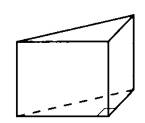 № 3Основанием пирамиды является прямоугольник со сторонами 3 и 12. Ее объем равен 60. Найдите высоту этой пирамиды.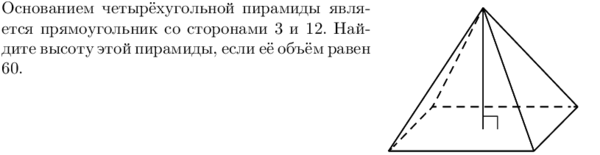 № 4Найдите объем правильной треугольной пирамиды, сторона основания которой равна 2, а высота равна 3√3.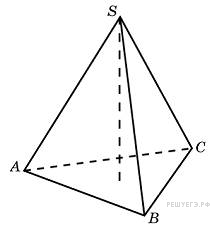 № 5Найдите объём правильной четырёхугольной пирамиды, сторона основания которой равна 4, а боковое ребро равно √17.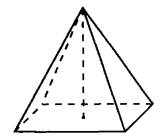 Вариант 2.№ 1Основанием прямой треугольной призмы служит прямоугольный треугольник с катетами 8 и 20, боковое ребро равно 5. Найдите объем призмы.№ 2В основании прямой призмы лежит прямоугольный треугольник, один из катетов которого равен 3, а гипотенуза равна √58. Найдите объём призмы, если её высота равна 2.№ 3Основанием пирамиды является прямоугольник со сторонами 9 и 4. Ее объем равен 48 Найдите высоту этой пирамиды.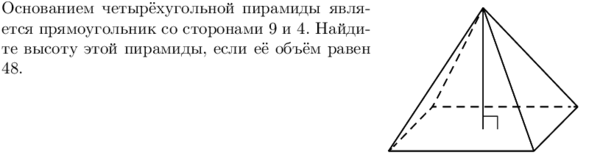 № 4Найдите объем правильной треугольной пирамиды, сторона основания которой равна 3, а высота равна 4√3.№ 5Найдите объём правильной четырёхугольной пирамиды, сторона основания которой равна 8, а боковое ребро равно √41.